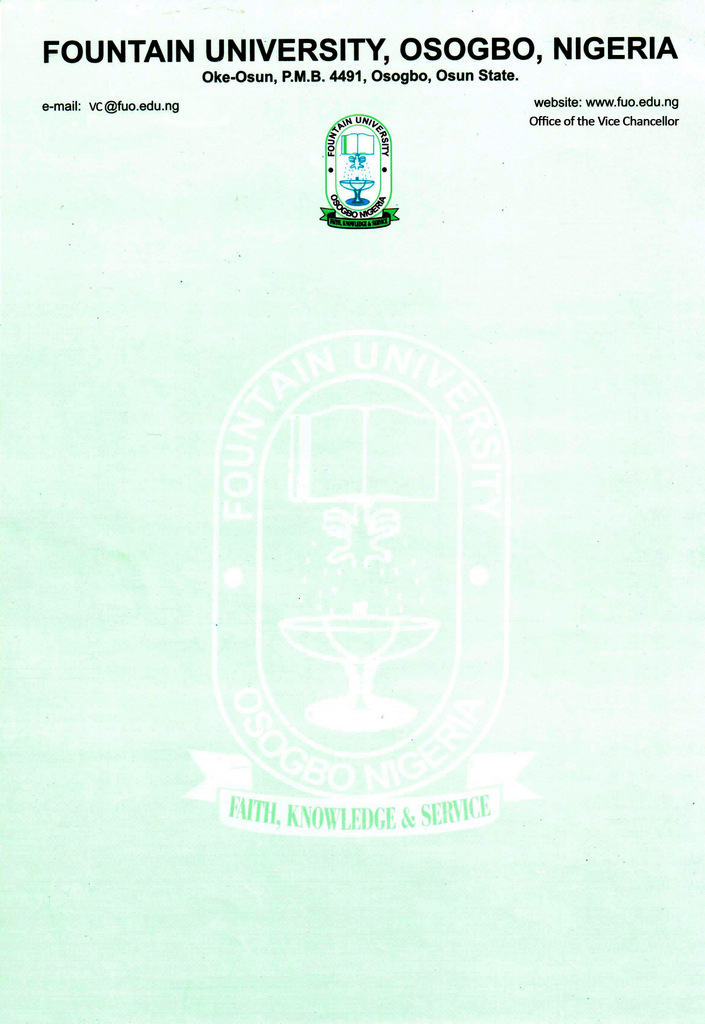 CURRICULUM VITAEName: Yakubu, Rukayat Oluwatoyin	College/Department: Natural and Applied Sciences/ Chemical SciencesPlace and Date of Birth:  Lagos state, 23/08/1988	Nationality: NigerianState of Origin/Local Govt Area: Kwara state/Irepodun local govermentMarital Status: MarriedNumber and Ages of Children: one/ 5 yearsResidential Address: 76, Ireakari community oke-ijetu Oshogbo, Osun stateAddress for Correspondence: Biochemistry unit, department of chemical sciencesTelephone No(s): +2348031961226 Mobile(s): +2348024740529Institutional e-Mail Address:Educational Institutions attended with dates (Starting with the Latest Date/Institution) University of Ilorin, Ilorin, Nigeria			2014-2020University of Ilorin, Ilorin, Nigeria 			2012-2014University of Ilorin, Ilorin, Nigeria 			2007-2011Marywood Grammar School, Ebute Metta, Lagos	1998-2004Orire Private School, Orile Iganmu, Lagos State	1992-1998Academic Qualifications obtained with dates (Starting with the Latest: Date/Qualification/Subject)Doctor of Philosophy in Biochemistry 		2020Masters of Science in Biochemistry			2014				Bachelor of Science in Biochemistry			2011				Second Class Honors – Upper Division				Senior Secondary Certificate Examination		2004				First School Leaving Certificate			1998Professional Qualification(s) with dates (Starting with the Latest): NilTraining/Professional courses attended with dates (Date/Qualification): NilMembership of Professional bodies/societies (Date/Professional Body/Status/Type of Membership e.g. Full/Fellow/Associate/Coordinate etc):  2014	Society for Experimental Biology of Nigeria    Full      Work Experience with dates (FUO)Work experience in the UniversityCourses taught at the University Level (subject area of specialization) i.	Undergraduate Programmes (B. Sc. Biochemistry and Nutrition from 	2020-date)BCH	-	Structure and Chemistry of BiomoleculesBCH	-	EnzymologyBCH	-	Tissue BiochemistryBCH	-	Nutritional ToxicologyPostgraduate Programmes: Nilb. 	Work experience in other organisation(s) (Date/Institution/Status/Responsibility)Industrial Training (SIWES), Nigerian National Petroleum Cooperation (NNPC MEDICALSERVICE) Victoria Island, Lagos														2010	National Youth Service Corp - Bells University of Technology, 	Ota, Ogun State (Laboratory Assistant)						2011-2012Part-time lecturer Al-Hikmah University Adewole Ilorin 		2020-2021Details of Administrative and Leadership Experience in the University system (Starting with dates)a.	Administrative experience (Deanship, HoD etc)i.	300 level Adviser		2021-dateii.	Departmental representative on library and examination time table 2021-dateb. 	Other appointments in the University: NilResources (Human/Material) attracted to the University: NilLocal/Community Service (e.g.  Religious/Social or Political): NilNational/International Assignments (including external examinership, NUC Accreditation, Assessment for academic posts, Review of academic works for journals and academic publishers etc): NilThesis/Dissertation/ (Indicate for which Degree/Discipline/Year/Institution Start with the highest Degree Date/Title/Degree/Institution)Listing of Academic Publications(1) Yakubu, M. T. and Jimoh, R. O. (2014). Carpolobia lutea roots restore sexual arousal and performance in paroxetine-induced sexually impaired male rats. Revista Internacional de Andrologia 12(3):90-99.(2) Yakubu, M.T. and Jimoh, R. O. (2014). Aqueous extract of Carpolobia lutea root ameliorates paroxetine-induced anti-androgenic activity in male rats. Middle East Fertility Society Journal 20: 192-197.    (3) Yakubu, M. T., Salimon, S. S., Abdul-Rasheed, R. O., Opakunle, M. F., Jimoh, R. O. and Nafiu, M. O. (2014). Effects of aqueous extract of Cissus populnea stem on function indices of the ovary and uterus of female Wistar rats. Centerpoint Journal (Science Edition) 20(2): 131-14.(4) Nafiu, M.O., Abdulsalam, T.A., Jimoh, R.O. and Kazeem, M.I. (2015). Ameliorative effect of Lecaniodiscus cupanioides (Sapindaceae) aqueous root extract in loperamide-induced constipated rats. Tropical Journal of Pharmaceutical Research 14(6):1057-1062.(5) Yakubu, M. T., Nurudeen, Q. O., Salimon, S. S., Yakubu, M. O., Jimoh, R. O., Nafiu, M. O., Akanji, M. A., Oladiji, A. T. and Williams, F. E. (2015). Antidiarrhoeal activity of Musa paradisiacaResearch Interest (Toxicology and Reproductive Biochemistry)Research in progressResearch Collaboration Experience (Date/Institution/Project)Conferences/Workshops attended and papers presented with datesa. Yakubu, M.T. and Jimoh, R.O. Anabolic and androgenic activities of aqueous extract Carpolobia lutea root in paroxetine-induced sexually impaired male rats. Paper presented at the 14th annual conference of Nigerian Society for Experimental Biology (NISEB) held at Ladoke Akintola University of Technology Ogbomosho, Oyo State, Nigeria. May 5th- 8th 2014.b. 44thAnnual Conference of Science Association of Nigeria held at University of Ilorin, Ilorin, Nigeria, April 27 – May 1st 2014 33rdAnnual Conference of the Nigerian Society of Biochemistry and Molecular Biology (NSBMB) held at University of Ilorin, Ilorin, Nigeria. November 11th – 14th 2014 25. Extra Curricular activities: Reading and Traveling26. RefereesProf. H. O. B. Oloyede (Mentor)			Department of Biochemistry, University of Ilorin, Ilorin, NigeriaPhone No. +234 8033736994Email Address: oboloyede@yahoo.comDr. L. A. Usman, (Lecturer)Department of Chemistry, University of Ilorin, Ilorin, NigeriaPhone No. +234 8035032378Email Address: lamidiusman09@gmail.comProf. M. A. Akanji, (Mentor)Department of Biochemistry, University of Ilorin, Ilorin, NigeriaPhone No. +234 8034725751Email Address: akanjima@gmail.com